Grundschule Pewsum 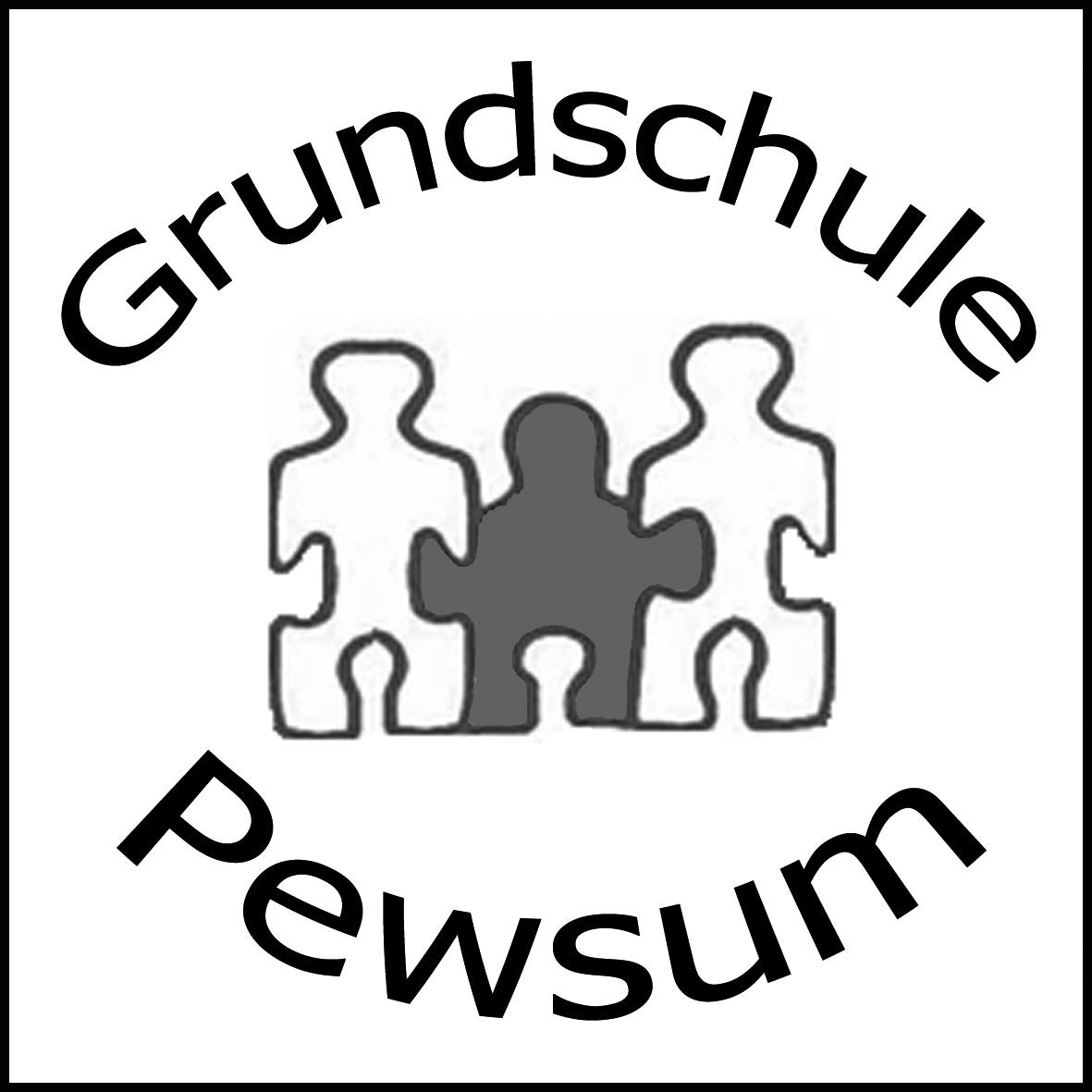 Woltzetener Str. 1326736 KrummhörnTel.: 04923-8785Fax.: 04923-805701http://www.grundschule-pewsum.deschulleitung@grundschule-pewsum.deGrundschule Pewsum  Woltzetener Str. 13  26736 KrummhörnArbeitsmittel für Schulanfänger 2023/2024MathematikEinstern Klasse 1, Cornelsen-Verlag, ISBN 978-3-06-083682-6, Preis: 22,75€Zahlenfuchs, Jandorf Verlag, ISBN: 978-3-939965-20-6, Preis: 3,90€DeutschEinsterns Schwester:- 6 Buchstabenhefte Druckschrift und Lauttabelle im Schuber ISBN 978-3-06-084823-2, Preis 23,50€-------------------------------------------------------------------------------------Sonstiges Material- 2 Rechenhefte, DIN A5, Lineatur 7- 2 Schreiblernhefte DIN A4, Lineatur SL im Querformat- 6 Schnellhefter:                            rot-Deutsch, blau-Mathematik, grün-Sachunterricht, gelb-Musik,                                                                    orange-Religion, grau-Lernzielkontrollen, gelbe Eckspannmappe (Postmappe)- Malblock (blanko, DIN A4)- Schuhkarton für Kunstsachen (mit Namen“groß“!)Beschriftung nur: Vorname, Nachname, KlasseFedertasche2 dicke Bleistifte, 1 Radiergummi, 1 geschlossener Anspitzer, Buntstifte, keine Filzstifte,1 Bastelschere ohne Spitze und 1 KlebestiftAchten Sie beim Kauf dieser Schulsachen auf eine gute Qualität.Kunstunterricht1 Malkasten mit 12 Deckfarben (möglichst Pelikan oder Lamy), Borstenpinsel Nr. 4, 8 und 12, Becher (unzerbrechlich), Lappen und Schwamm, 1 Zeichenblock (Format DIN A3, 10 Blatt),Kunstsammelmappe DIN A3, 1 Bastelschere ohne Spitze und 1 Klebestift1 Turnbeutel mit Turnschuhen (helle Sohle) und Turnkleidung. Wenn möglich ein T-Shirt mit aufgedrucktem Namen.Bitte versehen Sie alle Materialien, auch Stifte, Turnbeutel, Turschuhe, Jacken usw. mit Namen, um Verwechslungen vorzubeugen.Wir gehen davon aus, dass die Kinder eine Schleife binden können.Hinweis: Auf Antrag kann durch die Gemeinde Krummhörn finanzielle Beihilfe aus dem Schulsozialfond gewähert werden, Formulare sind im Schulsekretariat erhältlich.Bitte bringen Sie die Bücher und Materialien Ihres Kindes in einer mit Namen versehenen Tüte am Donnerstag (17.8) oder am Freitag (18.8) in der Zeit von 11:00 Uhr- bis 12:00 Uhr in die Schule in den Klassenraum der Kinder. Vielen Dank!